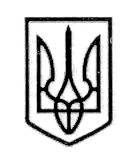                              УКРАЇНА                                                              СТОРОЖИНЕЦЬКА МІСЬКА РАДА       ЧЕРНІВЕЦЬКОГО РАЙОНУ              ЧЕРНІВЕЦЬКОЇ ОБЛАСТІХIV позачергова сесія VІIІ скликанняР  І  Ш  Е  Н  Н  Я     №  311 - 14/202128 жовтня 2021 року                                                                                               м. СторожинецьПро внесення змін до штатних розписівзакладів освіти Сторожинецької міської радиЧернівецького району Чернівецької областіКеруючись Законами України «Про місцеве самоврядування в Україні», «Про освіту»,  «Про повну загальну середню освіту», Постановою  КМУ від 15 серпня 2015 року №872 «Про затвердження Порядку організації інклюзивного навчання у загальноосвітніх навчальних закладах», наказом Міністерства освіти і науки України від 06 грудня 2010 року №1205 «Про затвердження Типових штатних нормативів закладів загальної середньої освіти» (зі змінами),  враховуючи звернення директора Опорного закладу Старожадівський ліцей  Г.ГРАНАТ від 24.09.2021 року №134, директора Сторожинецького ЗДО «Сонечко» О.ОСТАПЕНКО від 04.10.2021 року №53, директора Зруб-Комарівської гімназії О.НІКІФОРЯК від 04.10.2021 року №29, директора Ропчанського ЗДО «Гіочел» О. ГОТОПІЛИ від 06.10.2021 року №6, директора Давидівської ЗОШ І-ІІІ ступенів О. ГОРЕЦЬКОЇ від 11.10.2021 року №189,міська рада вирішила:З  01.11.2021 р. внести зміни до штатних розписів закладів освіти Сторожинецької міської ради Чернівецького району Чернівецької області,     а саме: Вивести із штатного розпису Опорного закладу Старожадівський ліцей Сторожинецької міської ради Чернівецького району Чернівецької області    0,5 ставки кухаря та ввести 0,5 ставки комірника.1.2.  Ввести в штатний розпис Сторожинецького закладу дошкільної освіти «Сонечко» Сторожинецької міської ради Чернівецького району Чернівецької області 1 штатну одиницю асистента вихователя інклюзивного навчання та 0,5 ставки підсобного робітника.1.3. Вивести із штатного розпису Зруб-Комарівської гімназії Сторожинецької міської ради Чернівецького району Чернівецької області 1 ставку практичного психолога та ввести 1 ставку соціального педагога.      Продовження рішення ХIV  позачергової сесії VІIІ            скликання від 28.10.2021 року № 311 - 14/20211.4. Вивести зі штатного розпису Ропчанського закладу дошкільної освіти «Гіочел» Сторожинецької міської ради Чернівецького району Чернівецької області 1 штатну одиницю сторожа.1.5. Вивести із штатного розпису Давидівської ЗОШ І-ІІІ ступенів Сторожинецької міської ради Чернівецького району Чернівецької області    0,5 ставки тракториста та ввести 0,5 ставки двірника.2. Контроль за виконанням рішення покласти на секретаря міської ради  Дмитра БОЙЧУКА та постійну комісію з питань освіти та науки, культури, фізкультури та спорту (В. БОЖЕСКУЛ).Сторожинецький міський голова                                    Ігор МАТЕЙЧУК